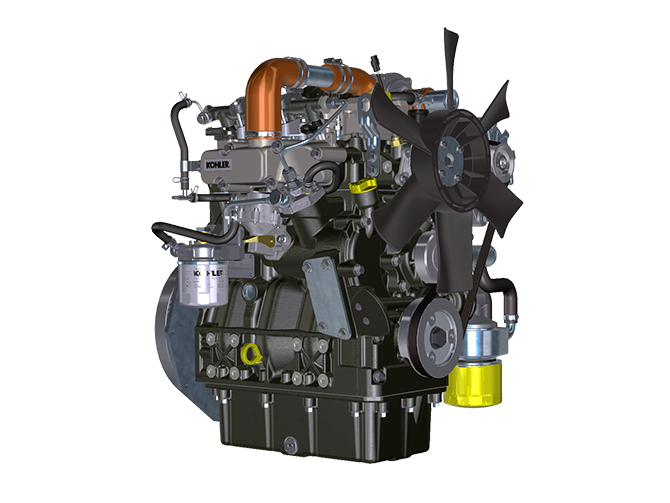 Registrazione documentoRegistrazione modifiche al documentoQualsiasi modifica di questo documento deve essere registrata dall’ente compilatore, con la compilazione della tabella.Istruzioni originaliKOHLER si riserva il diritto di modificare in qualunque momento i dati contenuti in questa pubblicazione.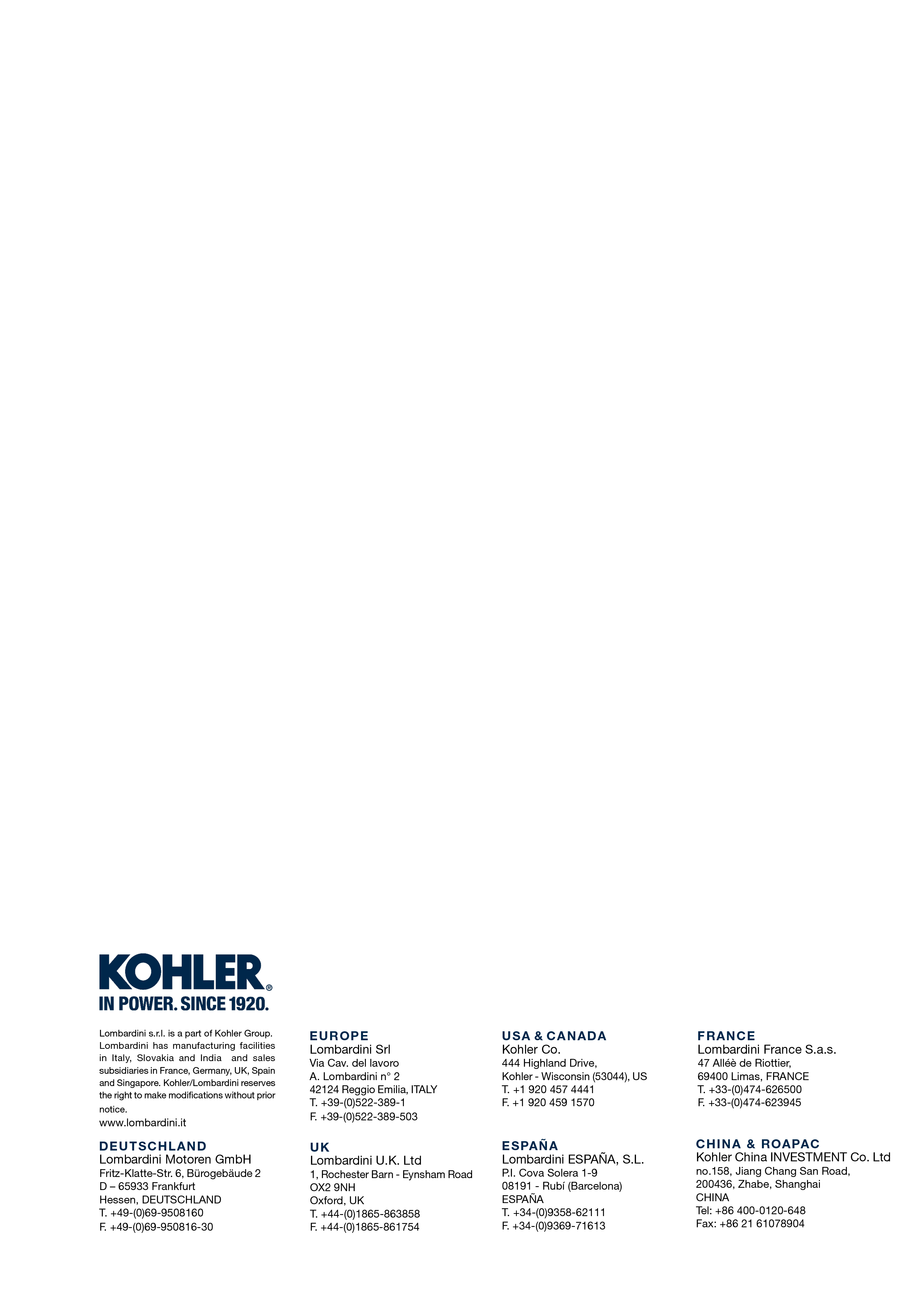 Registrazione documentoManuale uso e manutenzione KSD 1403Rilasciato daCodice documentoModello n°EdizioneRevisioneData emissioneData revisioneRedatto daVistoTechnical DocumentationED0053030760xxxxxx11.102/202112/2021Technical Documentation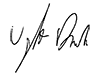 